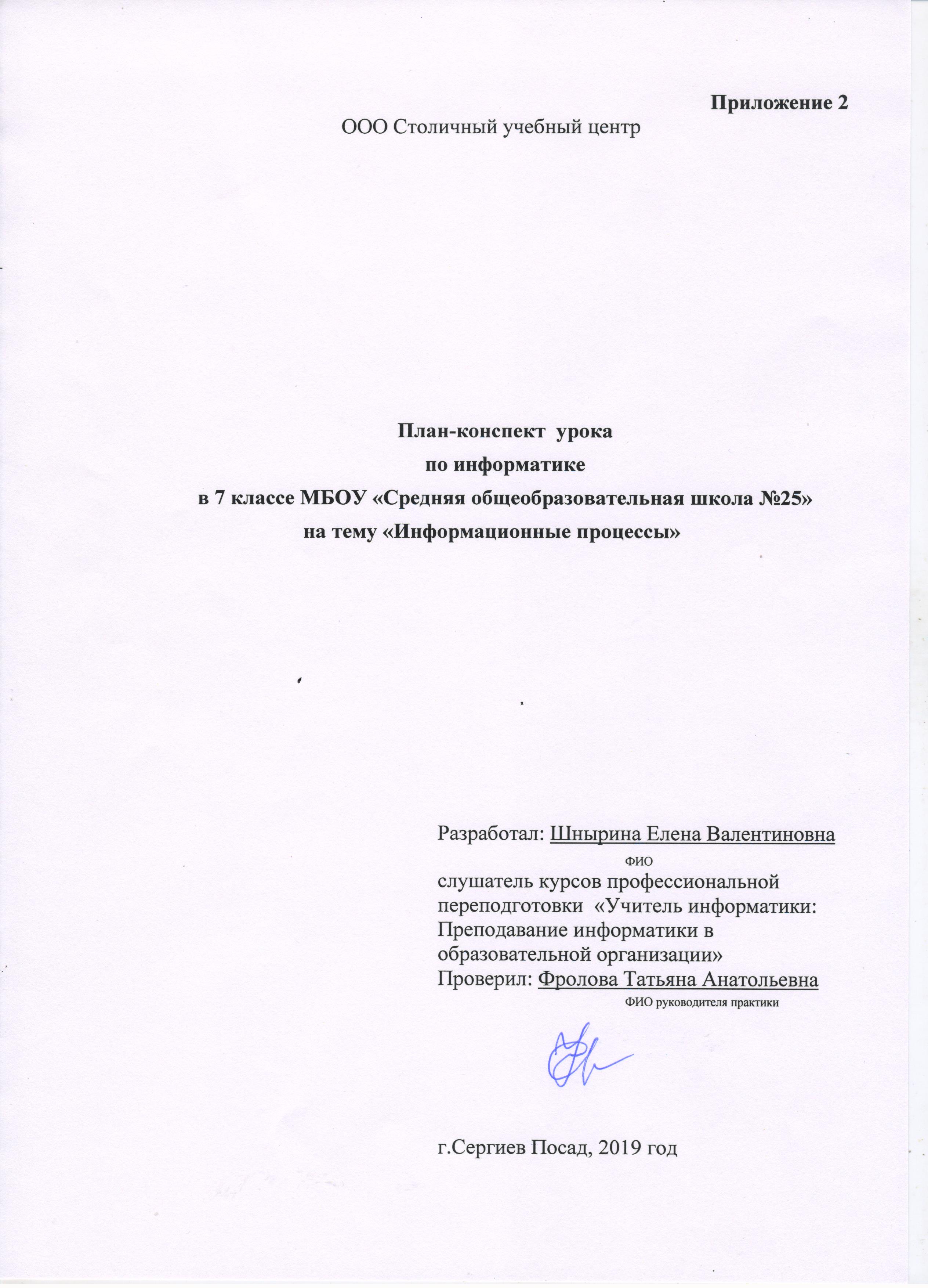 Технологическая  карта урока. Босова Л.Л., Босова А.Ю. Информатика . 7 класс. ФГОС.Дата __________________________________Урок 3. Информационные процессы.Цели урока:предметные  –  общие  представления  об  информационных  процессах  и  их роли  в  современном  мире;  умение  приводить  примеры  сбора  и  обработки информации в деятельности человека, в живой природе, обществе, технике; метапредметные – навыки анализа процессов в биологических, технических и  социальных  системах,  выделения  в  них  информационной  составляющей; общепредметные навыки обработки информации; личностные  –  понимание  значимости  информационной  деятельности  для современного человека.  Решаемые учебные задачи:  познакомить учащихся с понятием информационного процесса; рассмотреть примеры сбора информации как информационного процесса; рассмотреть разные типы и способы обработки информации.рассмотреть примеры хранения и передачи информации в деятельности человека, в живой природе, обществе, технике; рассмотреть схему передачи информации. 
Этапы урокаМатериал ведения урокаДеятельность учащихсяУУД на этапах урока1Организационный моментДети рассаживаются по местам. Проверяют наличие принадлежностей.Регулятивные УУД:- умение ставить  учебную задачу, называть цель, формулировать тему- развитие алгоритмического мышленияЛичностные УУД:-  формирование навыков самоорганизации- воспитание требований безопасности Познавательные  УУД:- развитие познавательной активности- развитие читательских навыков, умения поиска нужной информации в тексте, выборочно передавать содержание текста;- умение кратко формулировать мысль-  умение обрабатывать  информацию и делать вывод;2Запись домашнего задания.§1.2 РТ. №8, №13, №15  Работа с дневникамиРегулятивные УУД:- умение ставить  учебную задачу, называть цель, формулировать тему- развитие алгоритмического мышленияЛичностные УУД:-  формирование навыков самоорганизации- воспитание требований безопасности Познавательные  УУД:- развитие познавательной активности- развитие читательских навыков, умения поиска нужной информации в тексте, выборочно передавать содержание текста;- умение кратко формулировать мысль-  умение обрабатывать  информацию и делать вывод;3Проверка домашней подготовки.( по 1 баллу)С. 11  Вопросы 2 – 6   РТ.  3, 4, 7 - читают вопросы в учебнике, отвечают устно, рассказывают,  как выполнили задания в рабочей тетради.Регулятивные УУД:- умение ставить  учебную задачу, называть цель, формулировать тему- развитие алгоритмического мышленияЛичностные УУД:-  формирование навыков самоорганизации- воспитание требований безопасности Познавательные  УУД:- развитие познавательной активности- развитие читательских навыков, умения поиска нужной информации в тексте, выборочно передавать содержание текста;- умение кратко формулировать мысль-  умение обрабатывать  информацию и делать вывод;3 Формулирование  темы и целей  урока.( по 1 баллу за каждый ответ) - Назови известные тебе действия с информацией:- Все эти действия называют информационными процессами. Давайте обратимся к энциклопедии и выясним, что означает термин «процесс».На основе значения термина «процесс» постарайтесь объяснить другой термин -«информационный процесс».Уточните определение данного термина в учебнике на с. 13.Итак, по нашему вступлению вы уже можете назвать тему нашего урока:Назовите цели урока:Познакомиться ВыяснитьНаучиться- сбор, передача, хранение, обработка.- читают с экрана определение;- делают свои предположения и высказывания.- читают и повторяют;- «Информационные процессы»;- Со значением термина «информационный процесс»; - какие процессы рассматриваются под этим термином. - определять виды информационных процессов в различных ситуациях. Регулятивные УУД:- умение ставить  учебную задачу, называть цель, формулировать тему- развитие алгоритмического мышленияЛичностные УУД:-  формирование навыков самоорганизации- воспитание требований безопасности Познавательные  УУД:- развитие познавательной активности- развитие читательских навыков, умения поиска нужной информации в тексте, выборочно передавать содержание текста;- умение кратко формулировать мысль-  умение обрабатывать  информацию и делать вывод;4Объяснение темыКакие процессы – информационные?- смотрят видеоРегулятивные УУД:- умение ставить  учебную задачу, называть цель, формулировать тему- развитие алгоритмического мышленияЛичностные УУД:-  формирование навыков самоорганизации- воспитание требований безопасности Познавательные  УУД:- развитие познавательной активности- развитие читательских навыков, умения поиска нужной информации в тексте, выборочно передавать содержание текста;- умение кратко формулировать мысль-  умение обрабатывать  информацию и делать вывод;5Углубление в тему( по 1 баллу)выполни вместе с учителемвыполни в пареРТ. №9, №10 Изучи схему учебника на с. 17 Выполни в РТ  №11. Назови вид обработки информации. Коммуникативные  УУД:формирование владения  монологической и диалогической формами речи с грамматическими и синтаксическими нормами родного языка6Взаимопроверка с выставлением баллов(2 балла)Проверим ответы друг  другаОбработка с получением нового содержания, квадрат – зеленый, круг – синий, ромб – белый, треугольник – красный.Регулятивные УУД: развитие умения адекватно оценивать работу друга и свою, развитие самокритичности.8Практическая работа( 2 балла)Выполни практическую работуВыполняют в РТ. №14 с помощью программы Word.Личностные УУД:совершенствование навыков использования программного обеспечения ПК.9Итоги урокарефлексияОцени себя:Можете ли вы назвать тему урока?- Вам было легко или были трудности?- Что у вас получилось лучше всего и без ошибок?- Какое задание было самым интересным и почему?- Как бы вы оценили свою работу?- подсчитывают баллы, выставляют оценкуРабота с дневникамиЛичностные УУД:- развитие самооценки